Don’t forget to download the BOX TOP app.  Scanning your receipt is easy & only takes a couple of minutes. Keep clipping & sending box tops in too. This goes directly to your school & the programs they have there. Easy money for our schools.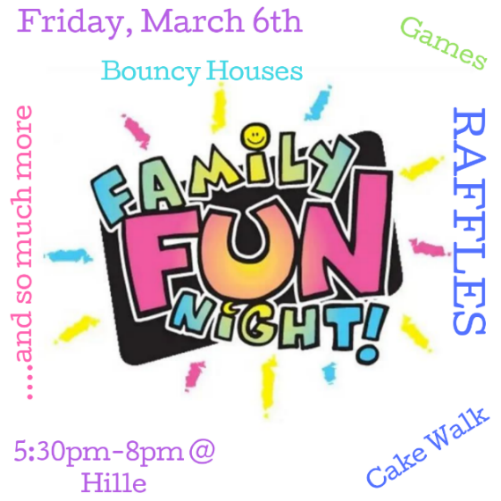 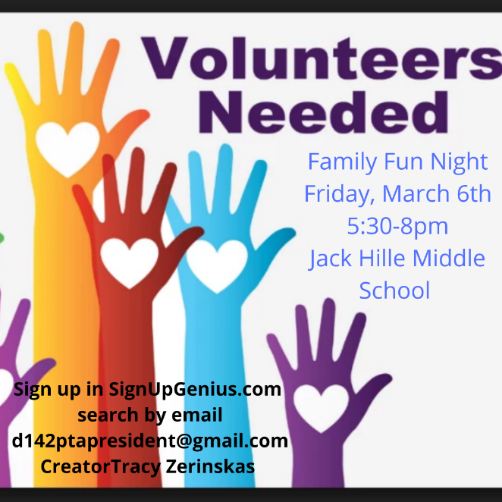 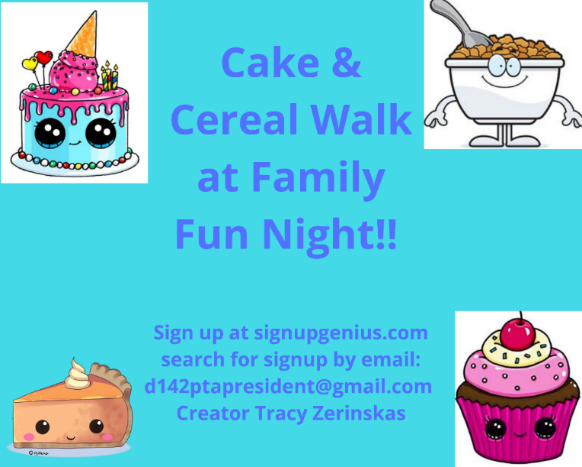 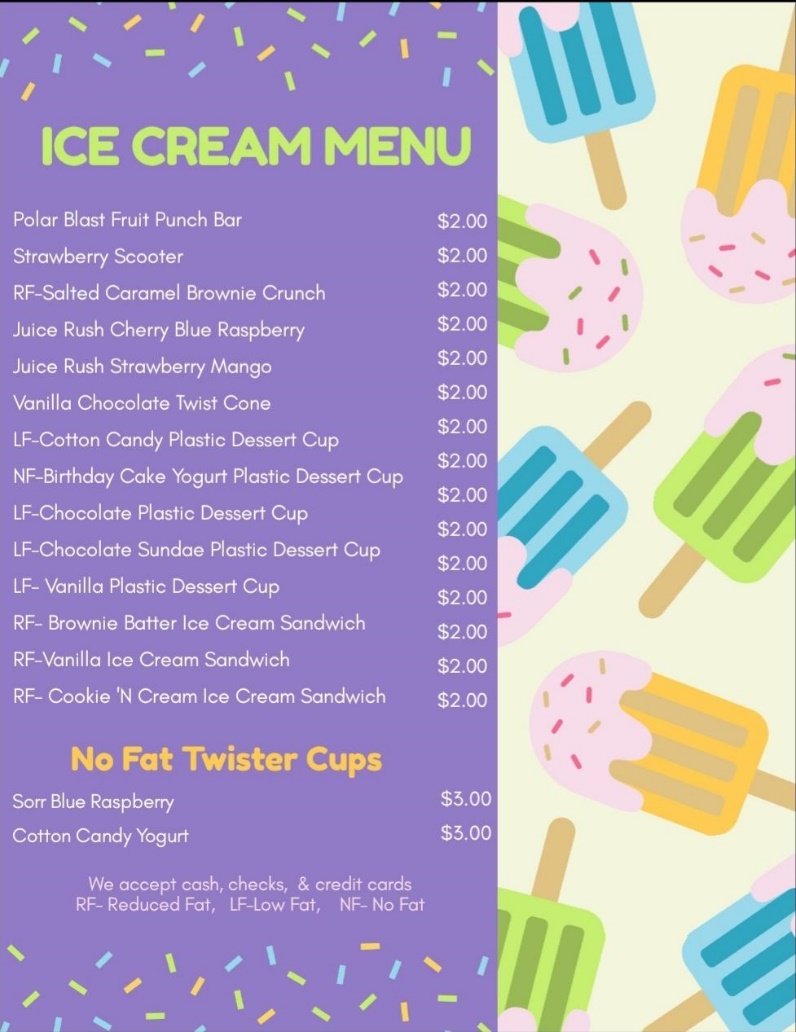 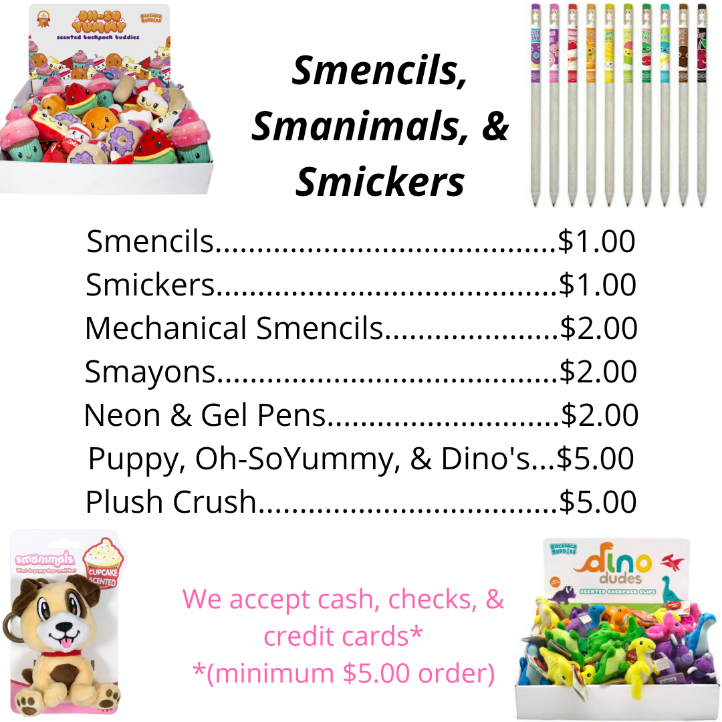 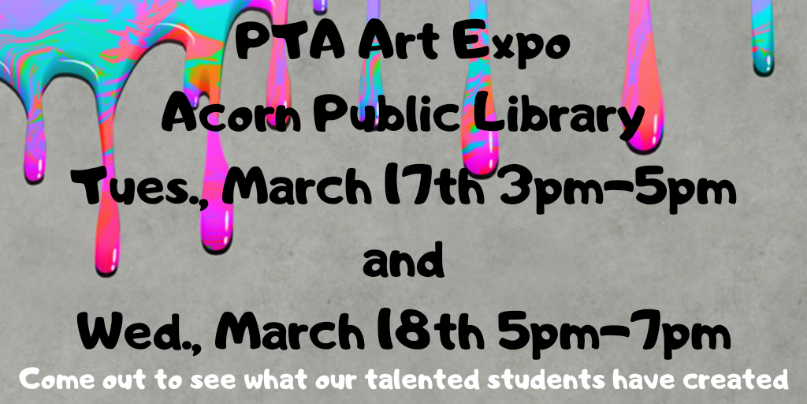 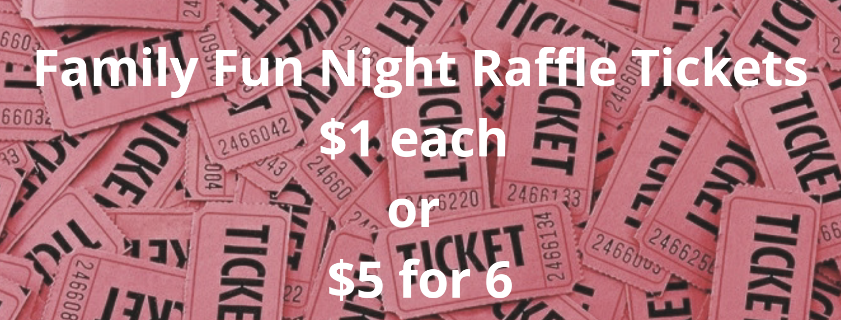 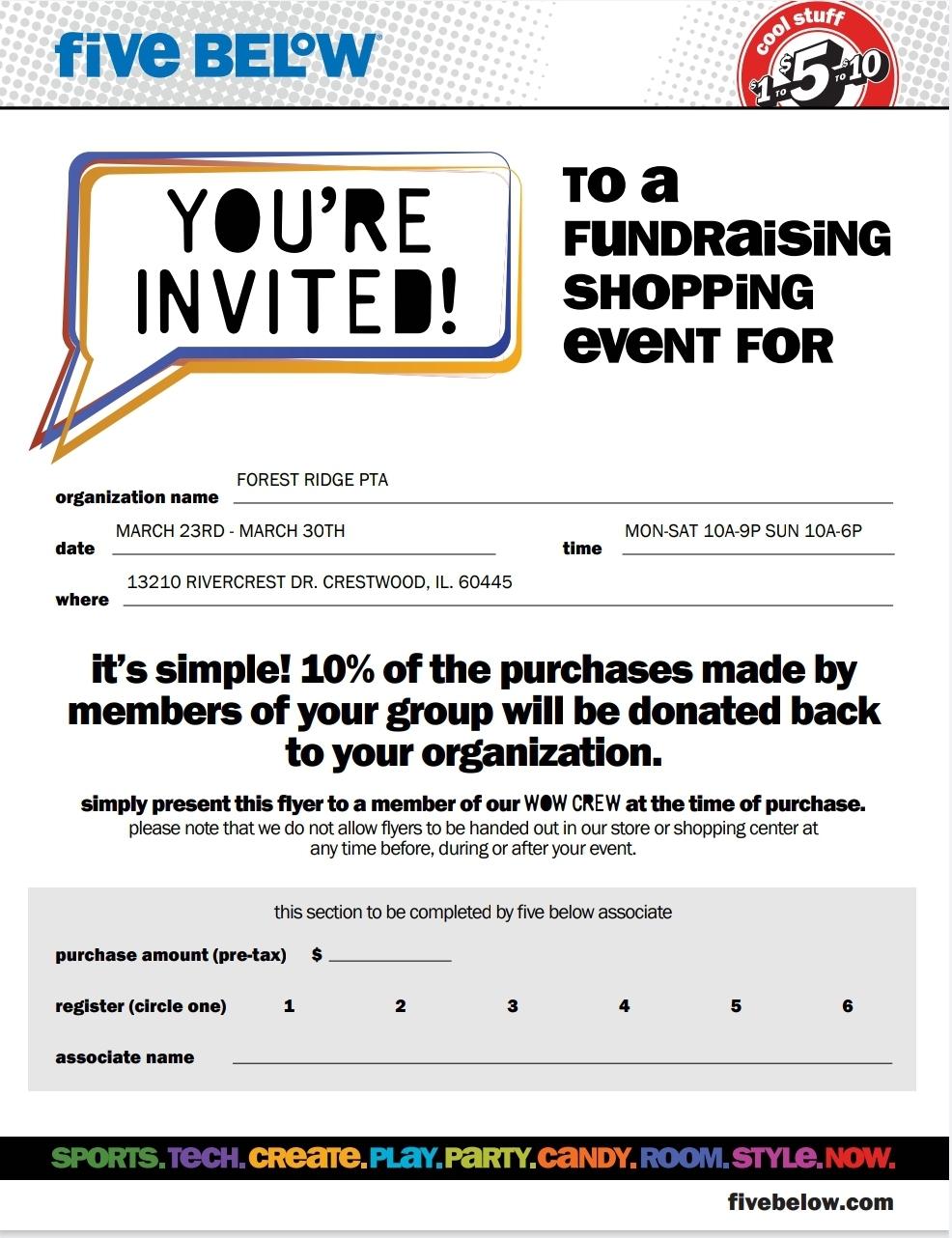 Forest Ridge PTA NewsletterDear Forest Ridge Families,     Thank you to everyone who came out to our Sock Hop & our dine out at Five Guys this month!!    Family Fun Night is just a couple days away!! We’re still in need of volunteers for that night.  You can visit our website for the SignUp Genius link. Forms for pre-paid wrist bands & family pizza forms are due March 4th.  Pre-paid tickets are $10 each band ($12 at the door) and the pre-paid family pizza package is $25 and includes a large pizza & 4 beverages ($28 there). For those that are volunteering please come to the Hille Office 15-30 minutes before your shift so we can check you in & answer any questions you may have.  Family Fun Night is a fun night out with the family.  There will be goodie bags (prizes in each bag may vary).  We’ve added a glow dance room, arts & crafts (while supplies last), bouncy houses, games, critters, Hersey Ice Cream, concessions, & a whole lot more!! There are about 35-40 raffle prizes & about 15 silent auction items. Tickets for the raffles are $1 per ticket or $5 for 6 tickets. It’s highly recommended to pre-pay to help us out with ordering enough pizzas & prizes. We do accept cash, checks, & credit cards for entry, raffle/silent auction items, concessions, Hersey Ice Cream, & Smencils.     Our Art Expo is going to be a little different this year.  We are still going to display all of our winners for our “Once Upon a Time” themed contest. They will be on display on March 17th from 3pm-5pm & March 18th from 5pm-7pm at ACORN PUBLIC LIBRARY.  If you check out a book & mention you’re with the Forest Ridge PTA or tell them what school you are with, then you get a scratch & sniff bookmark & a coupon to turn in for a paw at your school. These students will be featured in our 2020-2021 PTA Calendar.  Another wonderful reason to sponsor the PTA in the upcoming school year! Come out to see how talented our students are & enjoy a great book!      Instead of a dine out this month we are doing a Shop Out at Five Below in Crestwood (13210 S. Cicero Ave). The shop out will be from March 23rd-March 30th so you get a full week to shop. It’s an excellent time to shop for the holidays. You MUST bring in the flyer. Flyers will be sent home with students closer to spring break & they can also be found on our website.      Even though we are still in the 2019-2020 school year, your PTA is starting to plan for the 2020-2021 year.  We have several positions opening up: 2-VP’s at Ridge & 2-VP’s at Kerkstra. We are always looking for people who want to get involved in the schools.  If you would like to see what we do, are interested in joining our board, or want to know what’s going on in our district, come to our next PTA meeting on Thursday, March 5th @ 7pm @ Hille.      Hope you enjoy your spring break & we will see you March 30th. Thank you for your continued support!      Your Forest Ridge PTA teamUpcoming EventsMarch 4th-Pre-sale tickets for Family Fun Night & pre-     paid pizza orders are dueMarch 5th-PTA Board Meeting 7pm @ HilleMarch 5th-Donations for Cake & Cereal Walk DueMarch 6th-Family Fun Night @ Hille 5:30-8pm March 17th-Art Expo @ Acorn Public Library 3pm-       5pmMarch 18th-Art Expo @ Acorn Public Library 5pm-     7pmMarch 23rd-March 30th-Shop out @ Five Below in       Crestwood-Must bring in FlyerMarch 22nd-March 29th-Spring BreakFamily Fun Night is coming up on March 6th.   Here is the link to sign up on SignUp Genius Volunteer https://www.signupgenius.com/go/805094FA4A62FA2F49-family1Donate to the Cake & Cereal Walkhttps://www.signupgenius.com/go/805094FA4A62FA2F49-cakeFollow us on:Website:www.frpta142.comFacebook:              Forest Ridge PTA             Ridge PTA             Kerkstra PTA             Foster PTA             Hille PTATwitter:            @d142PTA                  @Foster_PTA